Informatīvā ziņojuma “Par pētniecības un inovācijas infrastruktūras un pētnieciskās darbības koncentrācijas teritoriālo kartējumu” 2. pielikumsZinātnisko institūtu reģistrā reģistrēto zinātnisko institūciju raksturojumsAtbilstoši Zinātniskās darbības likuma 1. panta pirmās daļas 7. punktam zinātniskās institūcijas ir zinātniskie institūti, augstskolas, komercsabiedrības, kā arī citas institūcijas, kuru statūtos, nolikumā vai satversmē ir paredzēta zinātniskā darbība, piedalīšanās zinātniskās kvalifikācijas iegūšanas un pilnveidošanas procesā un kuras ir reģistrētas Zinātnisko institūtu reģistrā (ZIR). Zinātnisko institūtu – publisku aģentūru, atvasinātu publisku aģentūru, valsts augstskolas struktūrvienību, privāto tiesību juridisko personu vai tās struktūrvienību, nodibinājumu vai biedrību – ZIR var reģistrēt, ja tā atbilst Zinātniskās darbības likuma 28. panta otrajai, ceturtajai vai piektajai daļai un zinātniskajā institūcijā akadēmiskajā amatā ievēlētas vismaz piecas personas ar doktora grādu, savukārt augstskolai atbilstoši 28. panta trešajai daļai ir jābūt akreditētai un tajā vismaz pusei no akadēmiskajos amatos ievēlētajiem darbiniekiem jābūt ar doktora grādu.2013. gadā tika veikti grozījumi Zinātniskās darbības likumā, paredzot, ka zinātniskais institūts – augstskola – turpmāk ZIR varēs reģistrēt tikai vai nu pašu augstskolu vai tās struktūrvienību. Minēto grozījumu rezultātā ZIR iekļauto augstskolu struktūrvienību skaits samazinājās par 65 % no 65 struktūrvienībām 2012. gada beigās uz 23 struktūrvienībām 2014. gada beigās. 2015. gadā ES struktūrfondu 2007. – 2013. gada plānošanas perioda 2.1.1.3.3. apakšaktivitātes „Zinātnisko institūciju institucionālās kapacitātes attīstība” īstenoto projektu ietvaros, lai veicinātu konkurētspējīgāko zinātnisko institūciju rīcībspēju uzlabošanu un zinātnes resursu koncentrēšanu atbilstoši zinātnes izvērtējuma rekomendācijām, veikta 4 valsts zinātnisko institūtu, 10 augstskolu aģentūru, kā arī 3 juridisku personu dibinātu zinātnisko institūciju reorganizācija (skat. 1. tabula). Tabula Nr. 1 Zinātnisko institūciju reģistrā reģistrētās zinātniskās institūcijasDatu avots: Zinātnisko institūciju reģistrsSekojoši, 2016. gada 1. janvārī no 77 ZIR reģistrētajām zinātniskajām institūcijām 33 ir valsts dibinātas zinātniskās institūcijas, augstskolas vai augstskolu struktūrvienības un 44 privāto tiesību juridiskās personas dibinātās zinātniskās institūcijas (skat. 2. tabula). Tabula Nr. 2 Zinātnisko institūciju reģistrā reģistrēto zinātnisko institūciju saraksts (dati uz 2016. gada 1. janvāri)Vairums zinātnisko institūciju atrodas Rīgā un Rīgas plānošanas reģionā (63). Kurzemes plānošanas reģionā atrodas 2 zinātniskās institūcijas, Latgales plānošanas reģionā 3, Vidzemes plānošanas reģionā 6 un Zemgales plānošanas reģionā katrā atrodas 3 zinātniskās institūcijās (skat. 1. attēlu un 2. tabulu).Attēls Nr. 1.Zinātnisko institūciju ģeogrāfiskais izvietojums Latvijas plānošanas reģionos (dati uz 01.01.2016.)Datu avots: IZMZinātniskā darbība ir koncentrēta Latvijas lielajās pilsētās un ir cieši saistīta ar augstākās izglītības iestāžu darbību. Kurzemes plānošanas reģionā Liepājā un Ventspilī atrodas Liepājas Universitāte (LiepU) un Ventspils Augstskola (VeA), Latgales plānošanas reģionā Daugavpilī un Rēzeknē – Daugavpils Universitāte un Rēzeknes Tehnoloģiju Akadēmija (RTA), Zemgales plānošanas reģionā Jelgavā – Latvijas Lauksaimniecības Universitāte (LLU), savukārt Vidzemes plānošanas reģionā Valmierā atrodas Vidzemes Augstskola (ViA). Visas minētās augstskolas ZIR ir reģistrētas kā zinātniskās institūcijas. Zinātniskās institūcijas, kas atrodas ārpus Latvijas lielajām pilsētām ir Zemkopības ministrijas pārziņā esošās zinātniskās institūcijas lauksaimniecības un mežzinātnes nozarēs. Dārzkopības institūts (DI) lauku izmēģinājumu pētījumus veic Dobelē, Pūrē un Cīravā, savukārt Agroresursu un ekonomikas institūts (AREI) Stendē, Priekuļos, Viļānos un Rīgā. Salaspilī atrodas Latvijas Universitātes (LU) struktūrvienības LU Fizikas institūts (LU FI) un LU Bioloģijas institūts (LU BI), kā arī valsts zinātniskie institūti Latvijas Valsts Mežzinātnes institūts „Silava” (Silava) un Nacionālais botāniskais dārzs (NBD) (skat. 2. attēlu).Attēls Nr. 2.Zinātnisko institūtu reģistrā reģistrētās zinātniskās institūcijas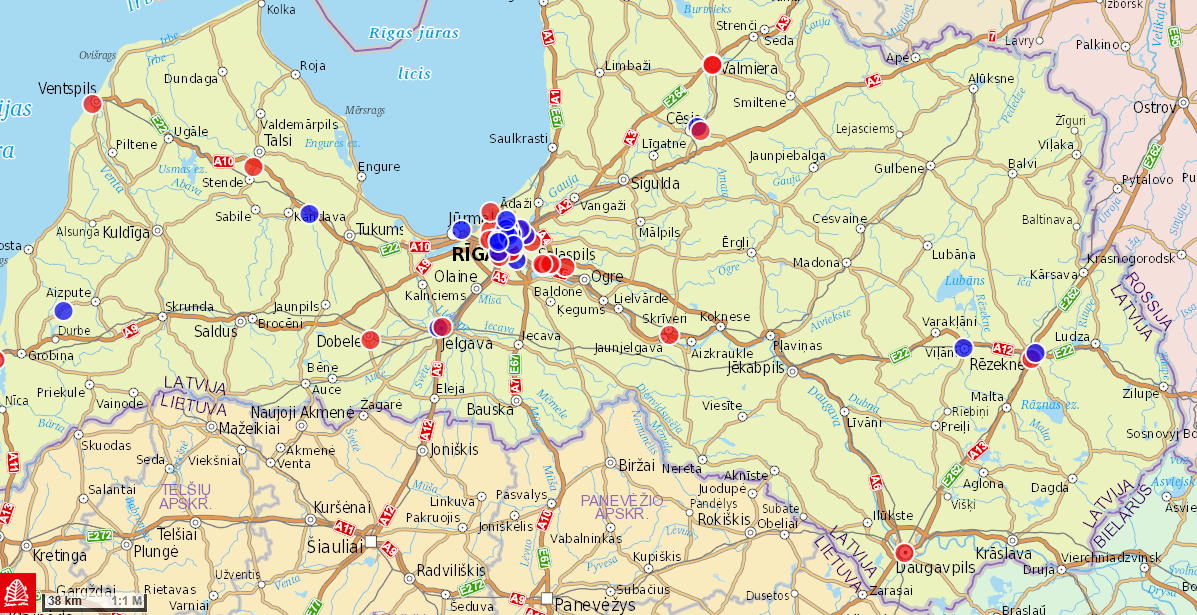      Valsts zinātniskās institūcijas, augstskolas vai augstskolu struktūrvienības      Privāto tiesību juridiskās personas dibinātās zinātniskās institūcijasRīgā un Rīgas plānošanas reģionā izvietotas:11 valsts dibinātas augstskolas, no kurām Latvijas Sporta pedagoģijas akadēmija (LSPA), LU, Rīgas Pedagoģijas un izglītības vadības akadēmija (RPIVA), Rīgas Stradiņa universitāte (RSU), Rīgas Tehniskā universitāte (RTU) un četru augstskolu struktūrvienības, t.i., Jāzepa Vītola Latvijas Mūzikas akadēmijas Zinātniskās pētniecības centrs (JVLMA ZPC), Latvijas Jūras akadēmijas Pētniecības institūts (LJA PI), Latvijas Kultūras akadēmijas Zinātniskās pētniecības centrs (LKuA ZPC) un Latvijas Mākslas akadēmijas Mākslas vēstures institūts (LMA MVI), reģistrētas ZIR. 16 juridisko personu dibinātas augstskolas, no kurām divas augstskolas, t.i., Transporta un sakaru institūts (TSI) un Rīgas Starptautiskā ekonomikas un biznesa administrācijas augstskola (RISEBA), reģistrētas arī kā zinātniskās institūcijas. ZIR reģistrēta viena Biznesa augstskolas “Turība”, Rīgas Aeronavigācijas institūts (RAI) un Latvijas Kristīgās akadēmijas (LKA) struktūrvienība – zinātniskais institūts (skat. 3. attēlu).Attēls Nr. 3.Zinātnisko institūciju reģistrā reģistrētās zinātniskās institūcijas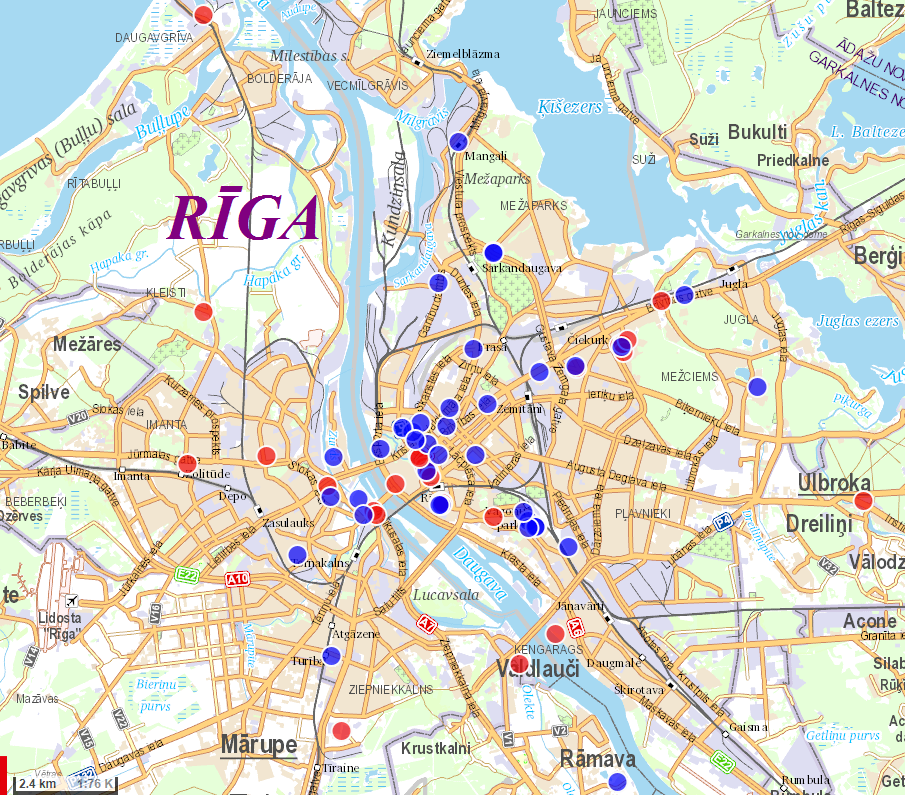     Valsts zinātniskās institūcijas, augstskolas vai augstskolu struktūrvienības    Privāto tiesību juridiskās personas dibinātās zinātniskās institūcijas63 % ZIR reģistrētās valsts zinātniskās institūcijas (20) pārrauga IZM. 37 % zinātniskās institūcijas, kas pārstāv lauksaimniecības, veselības, vides vai kultūras un mākslas nozares attiecīgi pārrauga Zemkopības ministrija – 5, Veselības ministrija – 1, Vides aizsardzības un reģionālās attīstības ministrija – 2 un Kultūras ministrija pārrauga 4 zinātniskās institūcijas (skat. 4. attēlu). Attēls Nr. 4.Nozaru ministriju pārraudzībā esošās zinātniskās institūcijasDatu avots: IZMVislielākais zinātnisko institūciju skaits ir inženierzinātnēs un datorzinātnēs (33), sociālajās zinātnes (28) un dabas zinātnēs (24) (skat. 3. tabulu).Tabula Nr. 3Zinātnisko institūciju sadalījums pa zinātnes nozarēmDatu avots: IZMZinātniskās institūcijas (ZI)ZI skaits 2010. gada 1. decembrīZI  skaits 2012. gada 1. decembrīZI skaits 2014. gada 30. decembrīZI skaits 2016. gada 1. janvārīAtvasinātas publiskas personas, t.sk. Latvijas Zinātņu akadēmija13131412Tiešās pārvaldes iestādes2211Augstskolas9111212Augstskolu struktūrvienības67652312Komersanti un komersantu dibinātas struktūrvienības45394040KOPĀ:1361309077N.p.k.NosaukumsJuridiskais statussSpēkā esošās reģistrācijas apliecības datumsZinātniskās institūcijas teritoriālais izvietojums1Latvijas Augu aizsardzības pētniecības centrsKomercsabiedrība30.12.2005Rīga2Valsts akciju sabiedrība "Latvijas Jūras administrācija"Komercsabiedrība22.06.2010Rīga3Valsts sabiedrības ar ierobežotu atbildību "Paula Stradiņa klīniskā universitātes slimnīca" Zinātniskais institūtsKomercsabiedrības struktūrvienība17.06.2015Rīga4Latvijas Nacionālā bibliotēka (LNB)Valsts tiešās pārvaldes iestāde03.12.2007Rīga5Latvijas Universitātes Literatūras, folkloras un mākslas institūts (LU LFMI)Latvijas Universitātes aģentūra05.04.2006Rīga6Latvijas Lauksaimniecības un meža zinātņu akadēmijaBiedrība28.02.2006Rīga7Rīgas Tehniskā universitāte (RTU)Augstskola17.01.2006Rīga8Daugavpils Universitāte (DU)Augstskola23.01.2006Latgales plānošanas reģions9Latvijas Lauksaimniecības universitāte (LLU)Augstskola31.01.2006Zemgales plānošanas reģions10Rīgas Stradiņa universitāte (RSU)Augstskola08.02.2006Rīga11Latvijas Universitāte (LU)Augstskola10.02.2006Rīga12Latvijas Sporta pedagoģijas akadēmija (LSPA)Augstskola09.05.2006Rīga13Liepājas Universitāte (LiepU)Augstskola15.09.2008Kurzemes plānošanas reģions14Rīgas Pedagoģijas un izglītības vadības akadēmija (RPIVA)Augstskola25.02.2011Rīga15Ventspils Augstskola (VeA)Augstskola20.05.2013Kurzemes plānošanas reģions16Rēzeknes Tehnoloģiju akadēmija (RTA)Augstskola22.05.2013Latgales plānošanas reģions17Vidzemes Augstskola (ViA)Augstskola15.07.2015Vidzemes plānošanas reģions18Latvijas Biomedicīnas pētījumu un studiju centrs (BMC)Atvasināta publiskā persona10.01.2007Rīga19Latvijas valsts Mežzinātnes institūts "Silava" (Silava)Atvasināta publiskā persona09.02.2007Rīgas plānošanas reģions20Nacionālais botāniskais dārzs (NBD)Atvasināta publiskā persona11.06.2013Rīgas plānošanas reģions21Elektronikas un datorzinātņu institūts (EDI)Atvasināta publiskā persona17.01.2007Rīga22Latvijas Organiskās sintēzes institūts (OSI)Atvasināta publiskā persona04.07.2007Rīga23Latvijas Hidroekoloģijas institūts (LHEI)Atvasināta publiskā persona14.02.2007Rīga24Fizikālās enerģētikas institūts (FEI)Atvasināta publiskā persona19.01.2007Rīga25Latvijas Valsts koksnes ķīmijas institūts (KĶI)Atvasināta publiskā persona30.05.2006Rīga26Pārtikas drošības, dzīvnieku veselības un vides zinātniskais institūts (BIOR)Atvasināta publiskā persona13.01.2010Rīga27Latvijas Zinātņu akadēmija (LZA)Atvasināta publisko tiesību persona03.02.2006Rīga28Latvijas Mākslas akadēmijas Mākslas vēstures institūts (LMA MVI)Augstskolas struktūrvienība11.01.2006Rīga29SIA "Biznesa augstskola Turība" Biznesa tehnoloģiju institūtsAugstskolas struktūrvienība15.09.2008Rīga30Rīgas Aeronavigācijas institūta Zinātniski pētnieciskais centrsAugstskolas struktūrvienība19.07.2010Rīga31Latvijas Jūras akadēmijas Pētniecības institūts (LJA PI)Augstskolas struktūrvienība19.07.2011Rīga32Latvijas Kristīgās akadēmijas Starpdisciplinārās pētniecības institūtsAugstskolas struktūrvienība20.05.2013Rīgas plānošanas reģions33Jāzepa Vītola Latvijas Mūzikas akadēmijas Zinātniskās pētniecības centrs (JVLMA ZPC)Augstskolas struktūrvienība23.12.2005Rīga34Latvijas Kultūras akadēmijas Zinātniskās pētniecības centrsAugstskolas struktūrvienība23.05.2006Rīga35Vidzemes augstskolas aģentūra "Sociotehnisko sistēmu inženierijas institūts" (ViA SSII)Publiskā aģentūra22.10.2010Vidzemes plānošanas reģions36Vidzemes augstskolas aģentūra "Sociālo, ekonomisko un humanitāro pētījumu institūts" (ViA HESPI)Atvasinātas publiskas personas aģentūra28.11.2013Vidzemes plānošanas reģions37LU žurnāla "Latvijas Vēsture" fondsNodibinājums24.05.2006Rīga38Latvijas Universitātes Matemātikas un informātikas institūts (LU MII)Atvasināta publiskā persona14.12.2015Rīga39Latvijas Universitātes Cietvielu fizikas institūts (LU CFI)Atvasināta publiskā persona06.09.2013Rīga40Dārzkopības institūts (DI)Atvasināta publiskā persona30.12.2015Zemgales plānošanas reģions41Agroresursu un ekonomikas institūts (AREI)Atvasināta publiskā persona30.12.2015Vidzemes plānošanas reģions42Latvijas Zinātņu akadēmijas Ekonomikas institūtsKomercsabiedrība23.01.2006Rīga43SIA "Inovatīvo biomedicīnas tehnoloģiju institūts"Komercsabiedrība10.06.2011Rīga44SIA Latvijas humusvielu institūtsKomercsabiedrība26.09.2011Rīga45SIA "MHD Research Centre"Komercsabiedrība28.07.2014Rīgas plānošanas reģions46Transporta un sakaru institūts (TSI)Komercsabiedrība27.02.2006Rīga47Psihoneirofizioloģijas un bioregulācijas pētījumu centrsKomercsabiedrība31.01.2006Rīga48Sabiedrība ar ierobežotu atbildību "SOCIĀLO UN HUMANITĀRO PROBLĒMU ZINĀTNISKI PĒTNIECISKAIS INSTITŪTS"Komercsabiedrība04.08.2008Rīga49Sabiedrība ar ierobežotu atbildību "VALTERA PROTĒŽU LABORATORIJA"Komercsabiedrība30.09.2008Rīga50Sabiedrība ar ierobežotu atbildību "Rīgas Austrumu klīniskā universitātes slimnīca" (RAKUS)Komercsabiedrība02.10.2008Rīga51Sabiedrība ar ierobežotu atbildību "Biznesa kompetences centrs"Komercsabiedrība29.01.2009Rīga52SIA "Inovatīvo tehnoloģiju centrs"Komercsabiedrība08.02.2010Rīga53Sabiedrība ar ierobežotu atbildību "Institute of Chromatography"Komercsabiedrība25.04.2012Rīga54SIA "Rūpniecības Mehānikas un bioloģiskās kompleksu zinātniskās pētniecības centrs"Komercsabiedrība21.12.2012Rīgas plānošanas reģions55Sabiedrība ar ierobežotu atbildību zinātniski-tehniskā firma "AERKOM"Komercsabiedrība14.03.2013Rīga56Zinātniskais institūts "Sociālo procesu izpētes centrs "SPICe""Komercsabiedrības struktūrvienība27.03.2014Rīga57Inovāciju pētījumu institūtsKomercsabiedrības struktūrvienība07.04.2014Rīga58Meža un koksnes produktu zinātniskās pētniecības centrs (MeKA)Komercsabiedrības struktūrvienība03.05.2006Zemgales plānošanas reģions59Atkarību ierobežošanas Pētnieciskais centrsNodibinājuma struktūrvienība19.01.2009Rīga60Biomehānikas un fizikālo pētījumu institūtsKomercsabiedrības struktūrvienība01.06.2009Latgales plānošanas reģions61Inovatīvo tehnoloģiju un veselības veicināšanas institūtsBiedrības struktūrvienība26.11.2009Vidzemes plānošanas reģions62Akciju sabiedrības "RĪGAS ELEKTROMAŠĪNBŪVES RŪPNĪCA" Zinātniski pētnieciskā izmēģinājuma centrsKomercsabiedrības struktūrvienība05.09.2011Rīga63Biedrība "LATVIJAS ILGTSPĒJĪGAS ATTĪSTĪBAS INSTITŪTS"Biedrība19.01.2010Rīga64Medicīniski bioloģisko problēmu un eksperimentālās medicīnas zinātniski pētnieciskais institūtsBiedrība02.04.2015Rīga65Tautsaimniecības attīstības institūtsNodibinājums30.12.2005Rīga66SociumsBiedrība05.09.2006Rīga67Contra Cancrum ColiBiedrība13.03.2007Rīga68Baltijas Starptautiskais Ekonomikas Politikas studiju centrsBiedrība20.06.2007Rīga69Latvijas Ergonomikas biedrībaBiedrība19.05.2008Rīga70Nodibinājums "Banku augstskolas biznesa un finanšu pētniecības centrs"Nodibinājums20.05.2008Rīga71ŠAMIRBiedrība08.08.2008Rīga72VIDES RISINĀJUMU INSTITŪTSNodibinājums06.11.2009Vidzemes plānošanas reģions73Nodibinājums "Baltic Studies Centre"Nodibinājums25.04.2012Rīga74Rīgas Starptautiskā ekonomikas un biznesa administrācijas augstskolaAugstskola30.06.2009Rīga75Latvijas Zinātņu akadēmijas Baltijas stratēģisko pētījumu centrsNodibinājums03.02.2006Rīga76Latvijas Tehnoloģiskais centrs (LTC)Nodibinājums20.03.2006Rīga77Latvijas Tehnoloģiskais Parks (LTP)Nodibinājums26.05.2006RīgaOECD zinātnes nozaresSkaits kopāZinātniskās institūcijas, kas pārstāv vienu zinātnes nozariZinātniskās institūcijas, kas pārstāv vienu zinātnes nozariZinātniskās institūcijas, kas pārstāv vairākas zinātnes nozaresZinātniskās institūcijas, kas pārstāv vairākas zinātnes nozaresOECD zinātnes nozaresSkaits kopāValsts zinātniskās institūcijasKomercsabiedrības, nodibinājumi un biedrībasValsts zinātniskās institūcijasKomercsabiedrības, nodibinājumi un biedrībasDabas zinātnes24LU MIISIA „Latvijas Augu aizsardzības pētniecības centrs”;  SIA „MHD Research Centre”RTU; DU; LLU; LU; LiepU; VeA; RTA; ViA; BMC; NBD; EDI; OSI; LHEI; LU CFITSI; SIA „Inovatīvo tehnoloģiju centrs”; SIA zinātnisko-tehniskā firma „AERKOM”; Inovāciju pētījumu institūts; SIA „Biomehānikas un fizikālo pētījumu institūts”; VAS „Latvijas Jūras administrācija”; PSKUS Zinātniskais InstitūtsInženierzinātnes un tehnoloģijas33FEI; LJAPI; ViA SSIIRīgas Aeronavigācijas institūts Zinātniski pētnieciskais institūts; SIA „Institute of Chromatography”; SIA „Rūpniecības mehānikas un bioloģiskās kompleksu zinātniskās pētniecības centrs”; AS „Rīgas elektromašīnbūves rūpnīca” Zinātnisko pētnieciskā izmēģinājuma centrs; LTC; LTP RTU; LLU; LU; LiepU; ViA; EDI; LHEI; BIOR; LU CFI; AREI; VeA  TSI; SIA „Psihoneirofizioloģijas un bioregulācijas pētījumu centrs”; SIA „Valtera protēžu laboratorija”; SIA „Inovatīvo tehnoloģiju centrs”; SIA zinātnisko-tehniskā firma „AERKOM”; Inovāciju pētījumu institūts; MeKA; SIA „Biomehānikas un fizikālo pētījumu institūts”; SIA „Inovatīvo tehnoloģiju un veselības veicināšanas institūts”; Vides risinājumu institūts; Lauksaimniecības un meža zinātņu akadēmija; VAS „Latvijas Jūras administrācija”Medicīnas un veselības zinātnes17LSPARīgas Austrumu klīniskā universitātes slimnīca; SIA „Inovatīvo biomedicīnas tehnoloģiju institūts”; Atkarību ierobežošanas Pētnieciskais centrs; Medicīniski bioloģisko problēmu un eksperimentālās medicīnas zinātniski pētnieciskais institūts; Contra Cancrum Coli; Latvijas Ergonomikas biedrībaRSU; LU; BMC; OSI; BIOR; LU CFIPSKUS Zinātniskais institūts; SIA „Psihoneirofizioloģijas un bioregulācijas pētījumu centrs”; SIA „Valtera protēžu laboratorija”; SIA „Inovatīvo tehnoloģiju un veselības veicināšanas institūts”Lauksaimnie-cības un veterinārās zinātnes11Silava; KĶI; DI-LLU; LU; NBD; BIOR; AREISIA „Latvijas humusvielu institūts”; MeKA; Vides risinājumu institūts, Latvijas Lauksaimniecības un meža zinātņu akadēmijaSociālās zinātnes28LNBSIA „Biznesa augstskola „Turība” Biznesa tehnoloģiju institūts”; SIA „Biznesa kompetences centrs”; Zinātniskais institūts „Sociālo procesu izpētes centrs „SPICe””; Latvijas ilgtspējīgas attīstības institūts; Tautsaimniecības attīstības institūts; Sociums;  Banku augstskolas biznesa un finanšu pētniecības centrs; Baltijas Starptautiskais Ekonomikas Politikas studiju centrs; Baltic Studies Centre; RISEBA; LZA Ekonomikas institūts; LZA Baltijas stratēģisko pētījumu centrsRTU; DU; LLU; RSU; LU; LiepU; RPIVA; VeA; RTA; ViA; Latvijas Kultūras akadēmijas Zinātniskās pētniecības institūts; ViA HESPIVAS „Latvijas Jūras administrācija”; Latvijas Kristīgās akadēmijas Starpdisciplinārās pētniecības institūts; TSI; SIA „Sociālo un humanitāro problēmu zinātniski pētnieciskais institūts” Humanitārās un mākslas zinātnes18LU LFMI; LMA MVI; JVLMA ZPCŠAMIR; LU žurnāla „Latvijas Vēsture” fondsDU; LLU; LU; LiepU; RPIVA; VeA; RTA Latvijas Kultūras akadēmijas Zinātniskās pētniecības centrs; ViA HESPILatvijas Kristīgās akadēmijas Starpdisciplinārās pētniecības institūts; SIA „Sociālo un humanitāro problēmu zinātniski pētnieciskais institūts”